温州职业技术学院智能制造学院预备党员培养考察细则（试行）为了规范发展党员工作，保证新发展的党员质量，保持党的先进性和纯洁性，根据《中国共产党章程》和党内有关规定，结合学院实际，以学生的党性修养、服务意识、职业素质、学习能力和工作能力等为主要考核点，对预备党员进行全面考核，特制定本细则。一、预备党员按期转正条件凡以下条件有一条及以上不符合者，不予考虑转正。有坚定的马克思主义信仰、共产主义觉悟和中国特色社会主义信念；2、无任何宗教信仰，对宗教有正确的认识；3、群众基础良好，先锋模范带头作用发挥较好；4、具有良好的诚信，无无故欠缴学费记录；5、积极参加支部活动，无无故缺勤记录；6、积极履行党员义务，按期缴纳党费；7、定期向党组织汇报，及时提交思想汇报；8、积极配合党支部完善相关党员材料；9、培养联系人同意按期转正；10、学业成绩良好，在过去的每个学年内无不及格课程记录，且每学期学业成绩排名须在班级前50%；11、遵守国家法律法规、学校校纪校规，无任何违纪处分记录（包括院级处分：违禁电器、APP跑步违纪、晚归不归等）；12、高度重视利用“学习强国”APP开展政治理论学习，年度内无故未开展学习次数不超过5次；13、按时完成青年大学习，无缺勤记录；14、无旷课、迟到、早退等违纪记录；15、考核年度内被评为3星或3星级以上寝室；16、党员志愿服务时长每年至少50个小时（从吸收为预备党员时间开始按年度计算）；17、其他不符合条件者。二、实施时间和解释权本细则自公布之日起施行，解释权归智能制造学院党总支。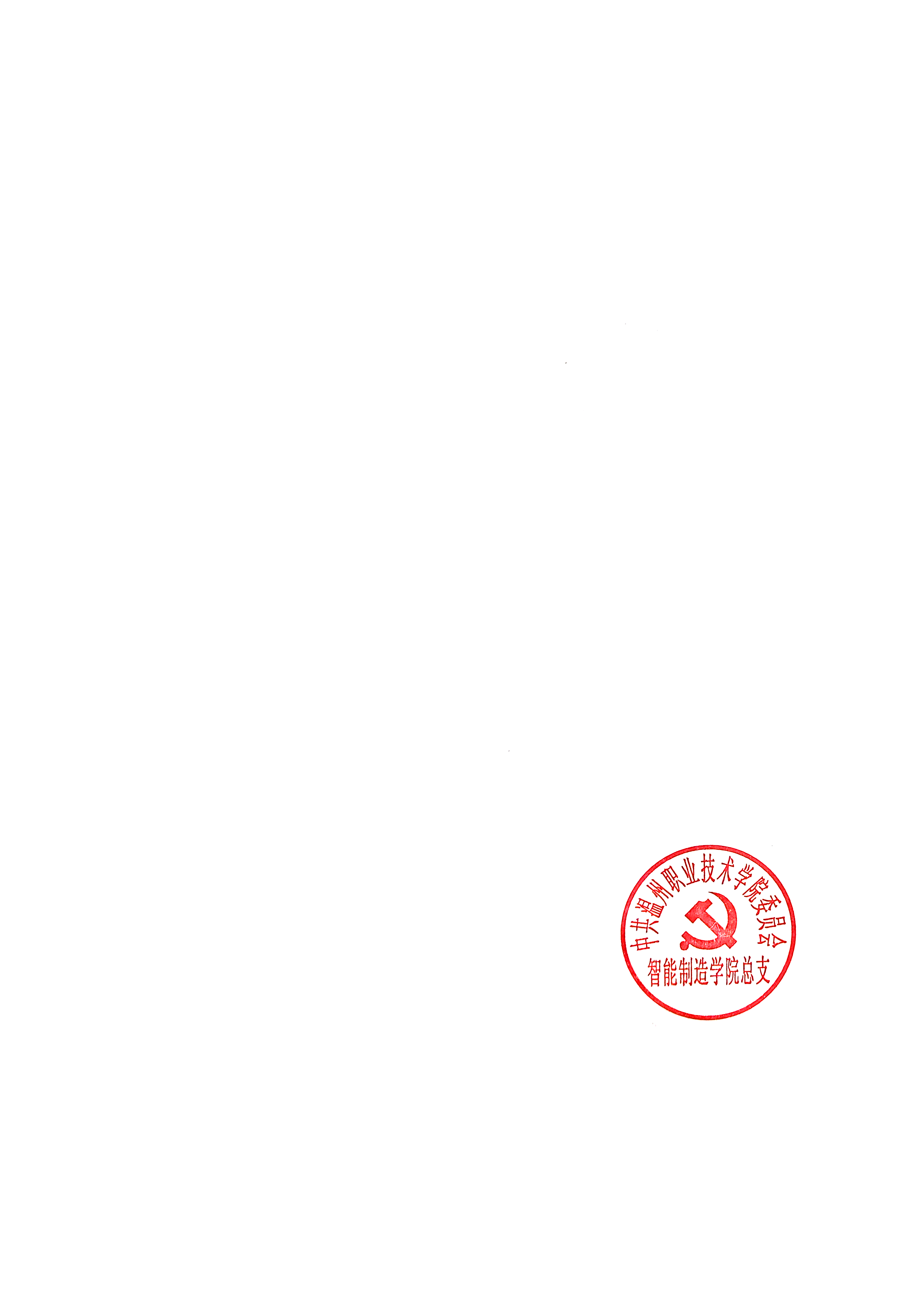 智能制造学院党总支                              二0二四年一月十日